السيرة الذاتية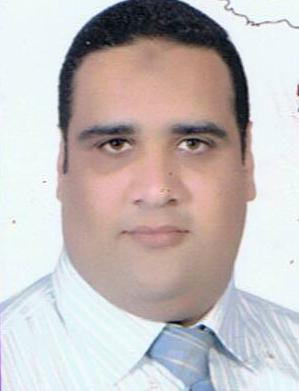 أولا : البيانات الشخصية						الاسم			:  إبراهيم إبراهيم محمد الوكيلالعنوان			:  كفر الصارم البحري– مركز سمنود– محافظة الغربيةتليفون			:  01121989710إميل			:mh_mzibrahim@yahoo.com تاريخ الميلاد		:  3 / 12 / 1978	م					العمر			:  ستة و ثلاثون عامامحل الميلاد		:  جمهورية مصر العربيةالجنسية			:  مصريرقم جواز السفر		:  a05129523الحالة الاجتماعية		:  متزوجالديانة			: مسلمالجنس			:  عربيعدد الأولاد		:  اثنانثانيا : المؤهلات العلمية1 – الثانوية الأزهرية سنة : 1998 م2 – الإجازة العالية الليسانس في الآداب والتربية شعبة اللغة العربية جامعة الأزهر سنة : 2002 م3 – ماجستير فى الأدب العربى والنقد الأدبى – جامعة المدينة العالمية 2015ثالثا : الخبرات الوظيفية والتدريسية1 -  مدرس اللغة العربية والعلوم الإسلامية في مدارس خاصة بمصر : 2002 : 20042 – مدير مكتب تحفيظ القرآن و اللغة العربية بقرية كفر الصارم البحري– مصر3 – مدرس اللغة العربية و القرآن الكريم – معهد السعيدية –سرمبان– نجرى سمبلان– ماليزيا : 2004 : 20054 – مدرس اللغة العربية والقرآن الكريم – معهد دار الأنوار –كوتابهاروكلنتن– ماليزيا : 2004 : 20085 – محاضر للغة العربية والعلوم الإسلامية بجامعة جيبترا الإسلامية –كلنتن– ماليزيا : 2005 : 20076 – محاضر للغة العربية و القرآن والتجويد بكلية الدراسات الإسلامية والعربية – انتصار –كاجن– ماليزيا : 20087 – إعداد وإشراف على دورات للغة العربية ، والتجويد للمعلمين في كل المعاهد التي عملت بها8 - إعداد وإشراف على دورات للغة العربية ، والتجويدللطلاب في كل المعاهد التيعملت بها.9 –الاشتراك كمحاضر في دورة تدريبية للغة العربية الفصحى ، واللهجة العامية المصرية للطلاب الماليزيين الذاهبين للأزهر لإتمام دراستهم. تحت إشراف رئيس وزراء ولاية نجرى سمبلان : داتو حاج محمد حسن.10 – العمل كمستشار ومدرس للغة العربية للطلاب الماليزيين الذاهبين لإتمام دراستهم في جامعات باكستان والهند وبعض الدول العربية – بمعهد دار القرآن والحديث بباسير بكين –كلنتن– ماليزيا.11 –الاشتراك في ملتقى القرآن الكريم الثاني المقام في كوتا بهارو–كلنتن– ماليزيا تحت إشراف الهيئة العالمية لتحفيظ القرآن، والمنظمة الإسلامية للتربية والعلوم والثقافة.12 – مستشار ومحاضر للغة العربية والتجويد بالمركز العربي للتدريب والاستشارة ببندر بهاروبغى–سلانجور– ماليزيا.13 – مدرس اللغة العربية والتربية الإسلامية بمدرسة الحكمة الخاصة – بدولة الإمارات العربية المتحدة من 2009 حتى 201314 – رئيس قسم اللغة العربية والتحفيظ فى معاهد الدينية الإسلامية موارا بونغوا – جامبى – اندونيسيا 201415 – مدرس أول اللغة العربية والتربية الإسلامية في المدرسة الليبية داماي – ماليزيا 2015رابعا : الخبرات الإضافية1 – حاصل على الإجازة في القرآن الكريم برواية حفص عن عاصم من طريق الشاطبية   2 – حاصل على إجازة في ألفية ابن مالك في النحو والصرف.   3 –الاشتراك كباحث في مشروع لقمان الإلكتروني لتجميع الآيات المتشابهة وربطها بأحاديث البخاري. تابع لشركة إنوفاسيا– كوالالمبور – ماليزيا.   4  - حاصل على العضو المثالي في الملتقى السنوي التابع للندوة العالمية – مكتب ماليزيا  المقام فى مدينة بورديكسون– ماليزيا 2007 م.   5 – حاصل على إجازة في مصطلح الحديث.   6 – حاصل على إجازة في الجامع الصحيح للإمام البخاري.   7 – حاصل على دورة تدريبية فى تنمية المهارات الإدارية والإشرافيه تحت إشراف مدرسة الحكمة الخاصة - الإمارات   8 – حاصل على دورة فى استخدام الحاسوب فى الأغراض المختلفة : ويندوز ، وورد ،إكسل ،  وبرامج الإنترنت.خامسا : أنشطة عامة 1 – أمين عام اللجنة الفنية في اتحاد الطلاب في الجامعة لمدة ثلاث سنوات.2 – قائد أكبر عشائر الجوالة في الجامعة لمدة عام.3 – لاعب جودو سابق في نادى غزل المحلة الكبرى – جمهورية مصرسادسا : أشخاص يمكن الرجوع إليهم	1– د / علاء حسنى المزين محاضر فى الجامعة الإسلامية ماليزيا         رقم تليفون  :  01939517732 – أ / نئ عمر بن نئ عبد العزيز مدير معهد دار الأنوار كوتابهاروكلنتن– ماليزيا       رقم تليفون  : 01996295293 – استاذ احمد عبد الكريم ماجستير فى تعليم اللغة العربية لغير الناطقين – مدرس فى المدرسة العالمية الاسلامية ماليزيا      رقم التليفون 01127627789    